Western Australia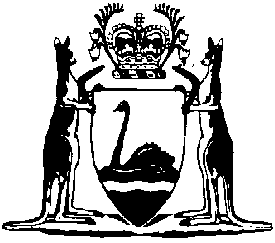 Motor Vehicle Dealers (Sales) Regulations 1974Compare between:[17 Nov 2006, 02-c0-03] and [01 Jan 2007, 02-d0-04]Western AustraliaMotor Vehicle Dealers Act 1973Motor Vehicle Dealers (Sales) Regulations 1974Part 1 — Preliminary	[Heading inserted in Gazette 13 August 2002 p. 4159.]1.	Citation 		These regulations may be cited as the Motor Vehicle Dealers (Sales) Regulations 1974 1.2.	Interpretation 		In these regulations unless the contrary intention appears — 	“Form” means a form in the Schedule;	“section” means a section of the Act.	[Regulation 2 amended in Gazette 13 August 2002 p.4159.]Part 2 — Forms	[Heading inserted in Gazette 13 August 2002 p.4159.]3.	Form  register of transactions	(a)	 be in the form of Form 1; and	(b)	 be 	[Regulation 3  in Gazette  p..]4.	 of  of  vehicle 5.	Notice of required particulars (section 33)	(1)	For the purposes of section 33(1) of the Act the form of the notice containing the required particulars shall also set out — 	(a)	the make and model of the vehicle; and	(b)	whether the vehicle is of a type or class to which the obligations imposed by section 34(1) of the Act apply.	(2)	The notice of required particulars may be either — 	(a)	printed on a sheet of plastic approximately 220 mm by 100 mm (see example in the table to this regulation); or	(b)	on a sheet of paper approximately 210 mm by 150 mm.Table	[Regulation 5 inserted in Gazette 26 June 1998 pp.3375-6; amended in Gazette 18 September 1998 p.5158.] [5A.		Repealed in Gazette 13 August 2002 p. 4160.]6.	Notice of excluded defects (Form 5) 	(1)	The form of notice for the purposes of section 35(1) shall be in the form of Form 5.	(2)	The notice prescribed by subregulation (1) of this regulation — 	(a)	shall be printed on paper that is not less than 170 mm long and 210 mm wide; and	(b)	shall be printed in the type, size and manner to conform to Form 5.	[Regulation 6 amended in Gazette 11 October 1974 p.3885.]7.	Copies of notice at time of sale (section 33(7))	(1)	Where a dealer sells a vehicle to which the obligations imposed by section 34 do apply, the notice required under section 33(7) shall be — 	(a)	in the form of Form 4, and if that vehicle is not a motor cycle, the reverse of the form is to contain the illustration entitled ‘The Used Car Warranty’;	(b)	in the form of Form 4, and if that vehicle is a motor cycle, the reverse of the form is to contain the illustration entitled ‘The Used Bike Warranty’,		and completed using the appropriate details from the notice attached to the vehicle under section 33	(2)	Where a dealer sells a vehicle to which the obligations imposed by section 34 do not apply, the notice required under section 33(7) shall be in the form of Form 6, and completed using the appropriate details from the notice attached to the vehicle under section 33	[Regulation 7 inserted in Gazette 26 June 1998 p.3376 amended in Gazette  p..] 10.	 in Gazette  p.Part 3 — Trust Accounts	[Heading inserted in Gazette 13 August 2002 p.4160.]Division 1 — General	[Heading inserted in Gazette 13 August 2002 p.4160.]10A.	Application		This Part applies to trust accounts required to be maintained by a dealer under section 32C.	[Regulation 10A inserted in Gazette 13 August 2002 p.4160.]10B.	Prescribed financial institutions (section 32C)		For the purposes of section 32C all banks, building societies and credit societies are prescribed financial institutions.	[Regulation 10B inserted in Gazette 13 August 2002 p.4160.]Division 2 — Keeping and management of trust accounts	[Heading inserted in Gazette 13 August 2002 p.4160.]10C.	Information to be given by the dealer to the Board	(1)	When a dealer opens a trust account the dealer must ensure that the name of the trust account includes —	(a)	the full name of the dealer;	(b)	the dealer’s licence number;	(c)	the trading name (if any); and	(d)	the words “consignment trust account”.	(2)	When a dealer opens or closes a trust account the dealer must, as soon as is practicable, inform the Board in writing of the opening or closure of the trust account and, in doing so, must specify —	(a)	the name and number of the trust account; and	(b)	the name and address of the financial institution with which the trust account is or was maintained.	[Regulation 10C inserted in Gazette 13 August 2002 p.4160.]10D.	Trust accounts records	(1)	A dealer must ensure that a record is kept relating to a trust account.	(2)	The record must be —	(a)	kept in written form;	(b)	kept for a period of not less than 6 years from the date on which the money was received; and	(c)	readily accessible.	(3)	The record must contain the information contained on every receipt issued for money received, and may take the form of a duplicate copy of the receipt.	[Regulation 10D inserted in Gazette 13 August 2002 p.4160-1.]10E.	Manner of accounting for moneys received	(1)	Where money has been received the dealer must ensure that a written receipt is issued to the person giving the money.	(2)	However the receipt may be in an electronic form where the money is received by electronic transfer.	(3)	The receipt must contain —	(a)	the name of the dealer and the dealer’s licence number;	(b)	a number or letter, or a combination of both, in consecutive order that allows the receipt to be uniquely identified;	(c)	the date on which the money is received;	(d)	the name of the person paying the money;	(e)	the amount of money received;	(f)	a brief description of the purpose of the payment; and	(g)	if the receipt is hand-written, the name of the person receiving the money evidenced by the signature of that person.	[Regulation 10E inserted in Gazette 13 August 2002 p.4161.]10F.	Statutory declaration		Where in a calendar year a dealer has neither held nor received money in relation to a trust account, the dealer must, within 3 months of the end of that year, provide the Board with a statutory declaration to this effect.	[Regulation 10F inserted in Gazette 13 August 2002 p.4161.]Division 3 — Duties of financial institutions	[Heading inserted in Gazette 13 August 2002 p.4161.]10G.	Reporting overdrawn accounts		If a dealer’s trust account is overdrawn the relevant financial institution must, as soon as is practicable, inform the Board in writing of —	(a)	the name and number of the trust account; and	(b)	the amount by which the trust account is overdrawn.	[Regulation 10G inserted in Gazette 13 August 2002 p.4161.]Division 4 — Auditing of trust accounts	[Heading inserted in Gazette 13 August 2002 p.4161.]10H.	Appointment of auditors	(1)	A dealer must appoint an auditor, approved by the Board, at the time of opening a trust account.	(2)	An auditor’s appointment under this section is continuous unless the Board approves a subsequent change in the appointment.	[Regulation 10H inserted in Gazette 13 August 2002 p.4161-2.]10I.	Production of records to auditors		The dealer and the relevant financial institution must, at the request of an auditor engaged in the audit of the dealer’s trust account, produce to that auditor all such books, papers, accounts, documents and securities in their possession, custody, or power as may be reasonably necessary for the purposes of the audit.	[Regulation 10I inserted in Gazette 13 August 2002 p.4162.]10J.	Conduct of audits		The auditor must conduct the audit in accordance with accepted auditing practice, including selective testing when the auditor considers it appropriate.	[Regulation 10J inserted in Gazette 13 August 2002 p.4162.]10K.	Auditors’ reports, contents of		An auditor’s report must contain a statement as to the following matters —	(a)	whether the trust account has, in the opinion of the auditor, been kept regularly and properly written up;	(b)	whether the trust account has been ready for examination at the periods appointed by the auditor;	(c)	whether the dealer has complied with the auditor’s requirements;	(d)	whether the trust account is, or has been during the period of the audit, overdrawn;	(e)	whether in the opinion of the auditor the trust account is, and has been during the period of the audit, in order or otherwise;	(f)	any matter or thing in relation to the trust account that should in the opinion of the auditor be communicated to the Board.	[Regulation 10K inserted in Gazette 13 August 2002 p.4162.]10L.	Obligation of auditor to disclose certain information		An auditor must disclose to the Board —	(a)	any close relationship by blood or marriage that he or she has with a dealer whose trust accounts the auditor has been appointed to audit; or	(b)	any business dealings the auditor has with or through the dealer at any time during the auditor’s appointment,		and the Board may, if it thinks fit, disqualify that auditor from acting in that particular case.	[Regulation 10L inserted in Gazette 13 August 2002 p.4162.]10M.	Costs of auditing		The reasonable fees and expenses of an auditor for an audit under section 32I are payable by the dealer.	[Regulation 10M inserted in Gazette 13 August 2002 p.4163.]10N.	When and to whom the auditor must report	(1)	The audit period is to be set by the Board in relation to each dealer.	(2)	The auditor must within 3 months after the end of that period —	(a)	deliver to the Board a report of the result of the audit, verified by a statutory declaration of the auditor, in an approved form; and	(b)	deliver a copy of the report so verified to the dealer.	(3)	The dealer must retain the copy of the report and produce it on demand to the auditor making the next succeeding audit of the dealer’s trust account.	[Regulation 10N inserted in Gazette 13 August 2002 p.4163.]10O.	Confidentiality of audit information	(1)	An auditor must not, directly or indirectly, record, disclose or make use of any information obtained in the course of conducting any audit except —	(a)	for the purpose of performing functions under the Act;	(b)	as required or allowed by the Act or under another law.	(2)	However the Board may divulge the information to an interested person or to an auditor making a succeeding audit of the dealer’s trust account.	[Regulation 10O inserted in Gazette 13 August 2002 p.4163.]Part 4 — Miscellaneous 	[Heading inserted in Gazette 13 August 2002 p.4163.]11.	Advertising 	(1)	Every advertisement referring to a specified second-hand vehicle or to any specified second-hand vehicles shall clearly and accurately specify — 	(a)	the registration number of the second-hand vehicle;	(b)	the year of manufacture;	(c)	the cash price; and	(d)	address of the registered premises of the dealer at which the vehicle is offered for sale.	(2)	A dealer shall not advertise a second-hand vehicle or cause or permit a second-hand vehicle to be advertised unless the advertisement conforms to the provisions of subregulation (1).12.	Undesirable practices (Schedule) 		The practices set out in Schedule are undesirable practices for the purposes of section 41.13.	Prescribed accessories (Schedule) 		The accessories set out in Schedule are prescribed accessories for the purposes of section 34B(1)(d).	[Regulation 13 amended in Gazette 13 2002 p.4163.]13A.	Prescribed requirements for vehicle consignment agreements (Schedule)		For the purposes of section 32B the prescribed particulars, terms and conditions are those set out in Schedule.	[Regulation 13A inserted in Gazette 13 2002 p.4163.]13B.	Prescribed requirements for vehicle sale agreements (Schedule)		For the purposes of section 42A the prescribed particulars, terms and conditions are those set out in Schedule.	[Regulation 13B inserted in Gazette 13 2002 p.4164.]14.	Penalties 		A person who contravenes or fails to comply with the provisions of these regulations commits an offence and is liable to a penalty of $2 000.	[Regulation 14 amended in Gazette 13 August 2002 p.4164.]Schedule[Heading inserted in Gazette  p..]Vehicle Vehicle 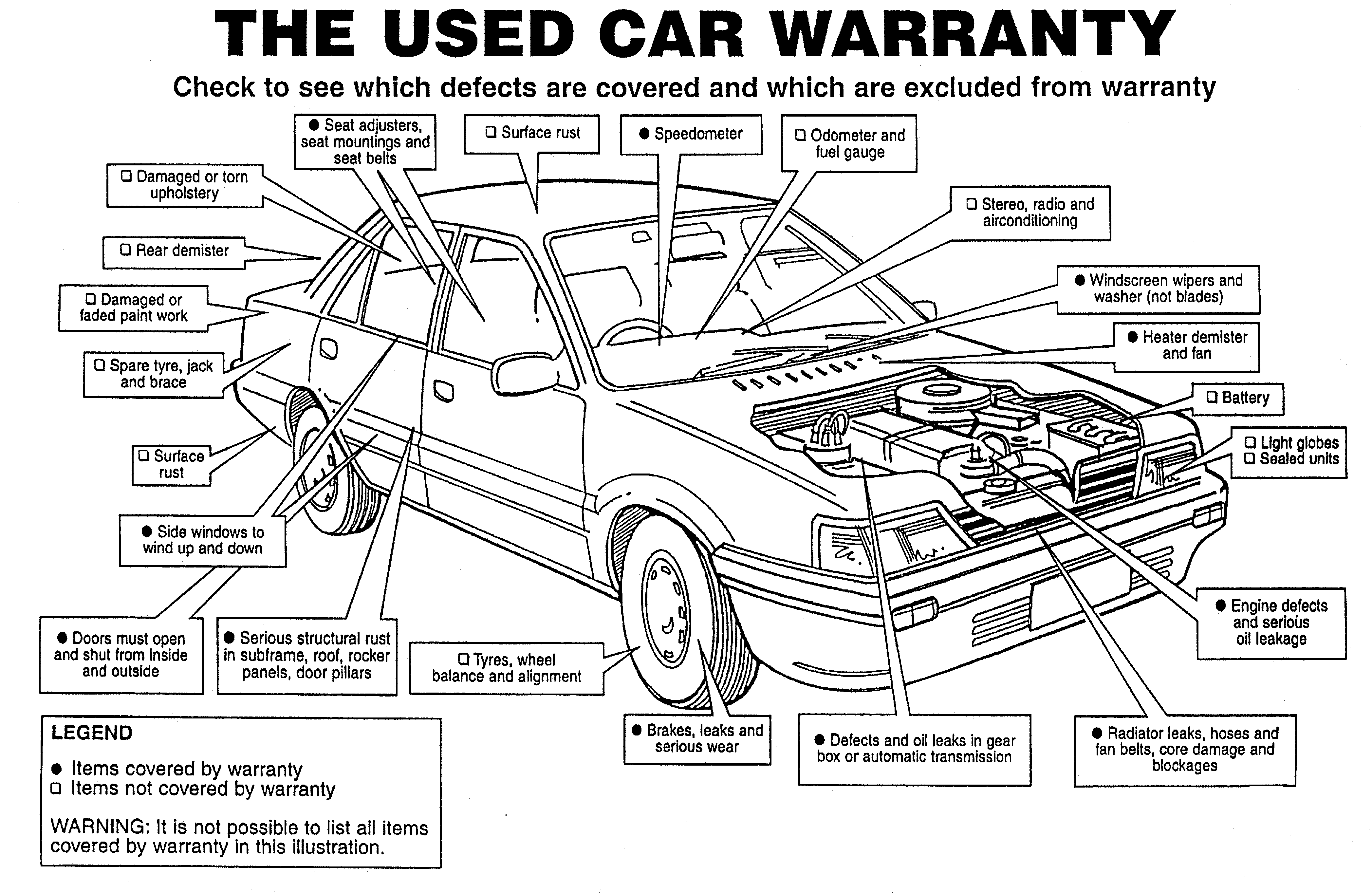 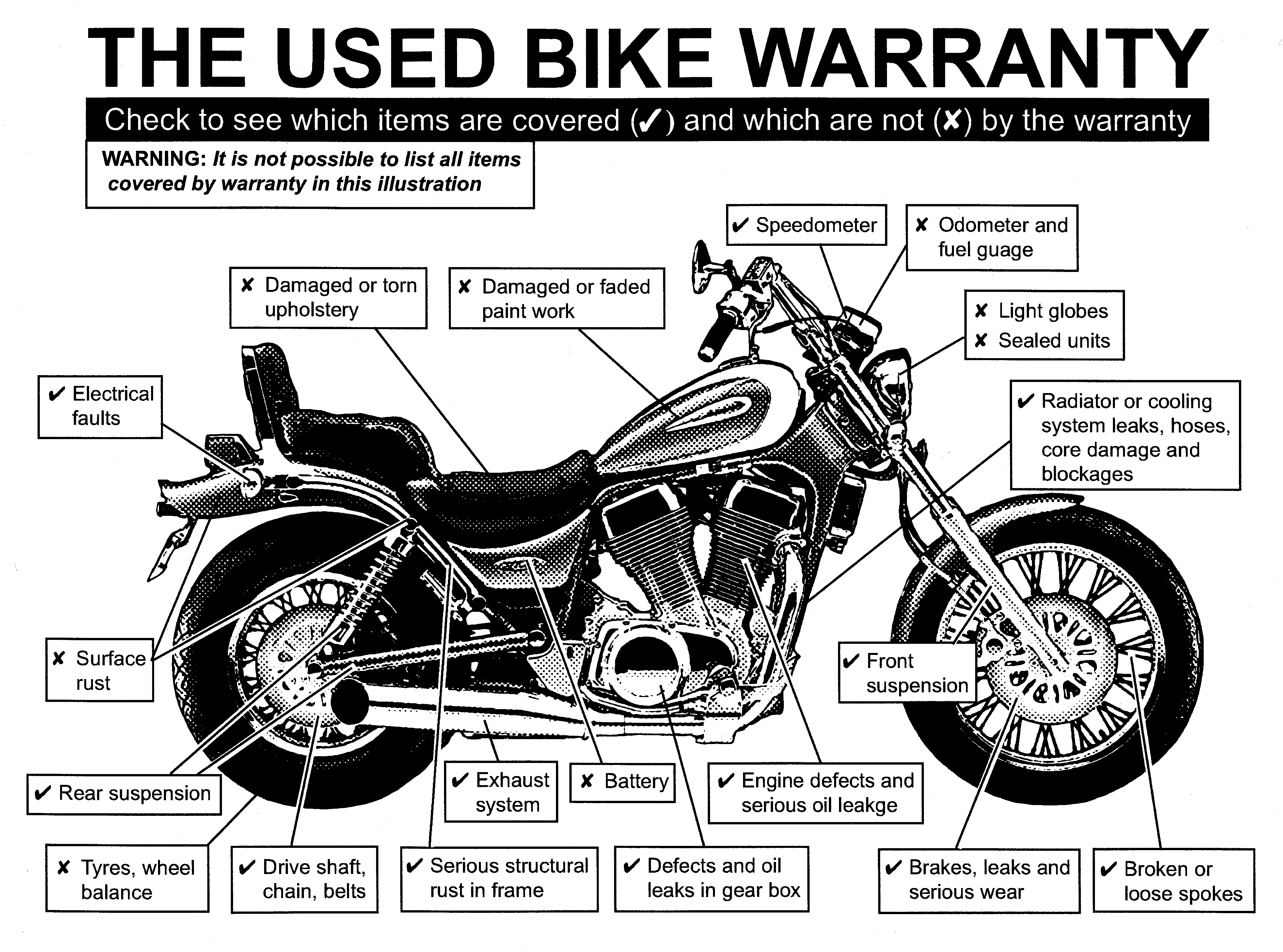 Form 6 in Gazette  p..]1.	Failing to hand over at the time of sale or to forward to a purchaser within 5 days of the sale the registration papers in respect of a motor vehicle.2.	Offering for sale by a person licensed under the Act of a second-hand vehicle other than a second-hand vehicle of which he or his employer is not the trade owner from a place that is not a registered premises under the Act.3.	Advertising or displaying a telephone number for the purpose of selling a vehicle the vendor of which is the trade owner or is employed by the trade owner except — 	(a)	a telephone number of a registered premises under the Act; and	(b)	an “after-hours” telephone number that is advertised or displayed — 	(i)	at a registered premises;	(ii)	on business cards or letterheads; or	(iii)	in a telephone directory.4.	Offering for sale or the advertising of a second-hand vehicle for sale by a person who is not the owner or assignee of the second-hand vehicle.5.	The giving, by a dealer, yard manager or salesman, of misleading advice to a person (in this item called “the representee”) concerning — 	(a)	the nature of a written offer to purchase a motor vehicle, which offer has been prepared by a person other than the representee; and	(b)	the effect of the offer referred to in paragraph (a) if signed by the representee or any other person.Second Schedule amended in Gazette 11  1974 p.3885; 14  1975 p.4220; 5  1988 p.2629; 13 2002 p.4167.]SchedulePrescribed accessories1.	Radios.2.	Tape Players.3.	Refrigerated air conditioning units.Third Schedule amended in Gazette 11  1974 p.3885.]Schedule[r. 13A]VEHICLE CONSIGNMENT CONTRACTTERMS AND CONDITIONS(PLEASE READ CAREFULLY)1.	FORMATION	1.1	The signing of this Contract by the Owner and the Dealer or a person authorised by the Dealer means an agreement has been made between the Owner and the Dealer for the Vehicle to be sold on the terms and conditions stated in this Contract.	1.2	No agreement is made unless the Owner is provided with a copy of this Contract at the time it is signed by the Owner and Dealer or a person authorised by the Dealer.	1.3	The Owner grants the Dealer exclusive right to sell the Vehicle for the period stated on the Contract.2.	SALE PRICE	2.1	The Dealer may sell the Vehicle for more than the amount agreed to as the Minimum Sale Price for the Vehicle.  The Dealer will be entitled to retain any amount in excess of the Minimum Sale Price as Commission.3.	SETTLEMENT	3.1	If the Dealer sells the Vehicle, the Dealer will pay any Total Net Proceeds to the Owner within two business days of receiving payment.	3.2	If the payment for all or part of the Sale Price of the Vehicle has been made by cheque, the payment will not be considered to have been received by the Dealer until the cheque has been honoured.	3.3	The Dealer will not release the Vehicle to the Purchaser until the Purchase Price has been paid in full to the Dealer.4.	OWNERSHIP	4.1	The Owner will retain ownership and property in the Vehicle until such time as the Purchase Price has been paid in full to the Dealer.5.	RESPONSIBILITY FOR REPAIRS 	5.1	Subject to Clause 8.1, the Owner will be responsible for the cost of repairing any defects or faults identified prior to the Sale of the Vehicle.6.	VEHICLE DECLARED UNFIT FOR SALE	6.1	The Dealer will give Notice to the Owner if the Vehicle is declared unfit for Sale by any Government Authority.	6.2	The Owner will be responsible for any costs or actions necessary to have the Vehicle declared fit for sale or to remove the Vehicle from the Dealer’s premises.7.	PAYMENT FOR REPAIRS	7.1	The Dealer will not carry out any work on the Vehicle without the prior written consent of the Owner.  The Owner may authorise the Dealer to deduct the cost of repairs from the Proceeds Payable after the Sale of the Vehicle.8.	DEALER’S RESPONSIBILITY	8.1	The Dealer will not be liable for any loss or damage which may occur to the Vehicle while on Consignment except for:	(a)	any theft, loss or damage which may arise out of any negligent act or omission on the part of the Dealer or any person acting on behalf of the Dealer; or	(b)	any breach of the Fair Trading Act 1987 or Trade Practices Act 1974, the liability and remedies for which cannot be excluded by agreement.9.	WARRANTY CLAIMS	9.1	The Dealer will be responsible to pay for warranty claims which arise about the quality or fitness of the Vehicle in accordance with the Dealer’s statutory responsibility under the Motor Vehicle Dealers Act 1973, Fair Trading Act 1987 or the Trade Practices Act 1974.	9.2	The Dealer can not claim from the Owner any costs arising for such repairs, either directly, or by way of deduction from the Total Net Proceeds retained in a Trust Account.10.	OWNERSHIP AND ENCUMBERANCES	10.1	The Owner declares that the Owner has the right to sell the Vehicle.  The Owner will provide the Dealer with a certificate from the Register of Encumbered Vehicles within two (2) business days after signing this Contract.	10.2	If a registered security interest is recorded pursuant to the Chattels Security Act 1987 on the Vehicle, the interest must be discharged prior to the Sale of the Vehicle.	10.3	The Owner will give the Dealer all licence and registration documents, owner’s manual and service records (if any) relating to the Vehicle within two (2) days after signing this Contract.11.	ENDING THE AGREEMENT	11.1	This Contract can be terminated by either the Dealer or the Owner by giving twenty-four (24) hours Written Notice to the other at any time prior to the sale of the Vehicle.	11.2	The Owner will remove the Vehicle from the Dealer’s premises within seven (7) days after termination of the Contract.	11.3	The Owner will pay any monies owed to the Dealer before removing the Vehicle.	11.4	If the Vehicle is not removed, or monies owed are not paid within seven (7) days, the Dealer may return the Vehicle to the Owner’s address and recover any expenses incurred during the Consignment.12.	CHANGING THE AGREEMENT	12.1	Any variation of this Contract must be in writing and signed by both the Owner and Dealer or a person authorised by the Dealer.13.	NOTICE	13.1	Any Notice required by this Contract may be given by direct communication, telephone, electronically, fax or post to the addresses and numbers included in this Contract.	13.2	If sent by post, a Notice will be considered to have been received, unless the contrary is shown, at the time when the Notice would have been delivered in the ordinary course of the post.Fourth Schedule inserted in Gazette 13 2002 p.4167-9.]Schedule[r. 13B]VEHICLE SALE CONTRACTTERMS AND CONDITIONS(PLEASE READ CAREFULLY)1.	FORMATION	1.1	The signing of this Contract by the Purchaser means an offer has been made to purchase the Vehicle on the terms and conditions stated in this Contract.  No offer is made unless the Purchaser is provided with a copy of this Contract at the time it is signed by the Purchaser.	1.2	The offer of the Purchaser is accepted by the Dealer when:	(a)	this Contract is signed by the Dealer or a person authorised by the Dealer; and	(b)	notice of the acceptance is given to the Purchaser.  This Contract will then be binding on both parties.	1.3	The offer of the Purchaser may be withdrawn by the Purchaser any time before it is accepted by the Dealer.  It will automatically lapse at the close of business on the next normal business day for motor vehicle dealers.2.	FINANCE	2.1	Where this Contract is subject to the Purchaser obtaining finance, the Contract is conditional upon the Purchaser obtaining approval for the granting of a loan:	(a)	before the Latest Time stated in the Contract;	(b)	for the amount stated in the Contract;	(c)	from the Lender named in the Contract (or a lender acceptable to the Purchaser); and	(d)	upon reasonable terms and conditions in the circumstances.	2.2	The Purchaser agrees to take all reasonable steps toward obtaining loan approval.	2.3	If the Purchaser has taken all reasonable steps towards obtaining loan approval, but does not obtain approval, then either the Purchaser or the Dealer may terminate this Contract by giving Notice to the other party.  The Dealer must immediately refund any deposit paid and return any trade-in vehicle to the Purchaser.3.	THE PURCHASE PRICE	3.1	Upon delivery of the Vehicle, the Purchaser will pay to the Dealer all of the Total Purchase Price, less any deposit paid and any value given to the Trade-In Vehicle.	3.2	In the case of a new Vehicle, if at any time after this Contract becomes binding on both parties but before delivery of the Vehicle to the Purchaser, the cost of the Vehicle to the Dealer changes because the manufacturer changes its price, or there is a change in statutory charges which apply to the Vehicle, the Total Purchase Price will be adjusted by the corresponding amount.	3.3	If the manufacturer increases the cost of a new Vehicle to the Dealer, the Dealer is only entitled to pass on to the Purchaser, an increase of up to and including 5% of the Total Factory Price of the Vehicle.	3.4	Payment by cheque for all or part of the Total Purchase Price will not be considered to have been received by the Dealer until the cheque has been honoured.4.	DELIVERY OF THE VEHICLE	4.1	The Dealer will deliver the Vehicle to the Purchaser on or before the delivery date stated in this Contract.	4.2	In the case of a new Vehicle, if a Delivery Date is not stated in this Contract, the Dealer will deliver the Vehicle within three (3) months of this Contract becoming binding on the parties.	4.3	In the case of a used Vehicle, if a Delivery Date is not stated in this Contract, the Dealer will deliver the Vehicle within one (1) month of this Contract becoming binding on the parties.	4.4	Delivery of the Vehicle to the Purchaser will take place at the Dealer’s Premises, unless other arrangements are agreed to between the Purchaser and the Dealer.	4.5	The Purchaser will deliver any Trade-In Vehicle to the Dealer, and take delivery of the Vehicle, within seven (7) days of being notified by the Dealer that the Vehicle is ready for collection.5.	PASSING OF PROPERTY AND RISK IN THE VEHICLE	5.1	The Dealer remains the owner of the Vehicle until the Total Purchase Price has been received in full by the Dealer.	5.2	Risk in the Vehicle and the responsibility to insure the Vehicle will pass from the Dealer to the Purchaser when the Vehicle is delivered by the Dealer to the Purchaser, unless the Purchaser and the Dealer agree to some other arrangement and include it as a Special Condition of this Contract.  This applies whether delivery occurs at the Dealer’s Premises or any other location.6.	TRADE-IN VEHICLE	6.1	The Purchaser will deliver the Trade-In Vehicle with Accessories to the Dealer in the same condition the Trade-In Vehicle was in at the time it was valued by the Dealer for the purpose of this Contract, except for normal wear and tear.7.	PURCHASER’S RIGHT TO TERMINATE THIS CONTRACT	7.1	The Purchaser may terminate this Contract if the Dealer has breached any of the obligations imposed on the Dealer by this Contract.	7.2	If this Contract is validly terminated by the Purchaser, the Dealer must immediately refund any deposit paid and return any Trade-In Vehicle to the Purchaser.  If, in the event the Trade-In Vehicle has been sold, the cash equivalent of the Trade-In Vehicle value determined at the commencement of the Contract shall be refunded to the Purchaser.8.	DEALER’S RIGHT TO TERMINATE THIS CONTRACT	8.1	The Dealer may terminate this Contract if the Purchaser has breached any of the obligations imposed on the Purchaser by this Contract.	8.2	If this Contract is validly terminated by the Dealer, the Dealer may seek an amount up to, but not exceeding, 15% of the Total Purchase Price of the Vehicle as pre-estimated liquidated damages.	8.3	Any deposit paid by the Purchaser may be used by the Dealer to meet the pre-estimated liquidated damages payable by the Purchaser.  Any surplus will be refunded to the Purchaser.9.	NOTICES	9.1	All Notices required by this Contract may be given by direct communication, telephone, electronically, fax or post to the addresses and numbers included in this Contract.	9.2	If sent by post, a Notice will be considered to have been received, unless the contrary is shown, at the time when the Notice would have been delivered in the ordinary course of the post.Fifth Schedule inserted in Gazette 13 2002 p.4169-71.]Notes1	This is a compilation of the Motor Vehicle Dealers (Sales) Regulations 1974 and amendments made by the other written laws referred to in the following table.Compilation tableWESTERN AUSTRALIAMotor Vehicle Dealers Act 1973 (s.33)Motor Vehicle Dealers (Sales) Regulations 1974VEHICLE PARTICULARSCASH PRICE OF VEHICLE$……..STATUTORY WARRANTYYES	  NOADVERTISINGWESTERN AUSTRALIAMotor Vehicle Dealers Act 1973 (s.33)Motor Vehicle Dealers (Sales) Regulations 1974DEALER					ADDRESSVEHICLE PARTICULARSCASH PRICE OF VEHICLE$……..STATUTORY WARRANTYYES	  NOADVERTISINGWESTERN AUSTRALIAMotor Vehicle Dealers Act 1973 (s.33)Motor Vehicle Dealers (Sales) Regulations 1974DEALER					ADDRESSVEHICLE PARTICULARSADVERTISINGWESTERN AUSTRALIAMotor Vehicle Dealers Act 1973 (s.33)Motor Vehicle Dealers (Sales) Regulations 1974DEALER					ADDRESSVEHICLE PARTICULARSODOMETER READING(at time vehicle acquired from last owner)……………..…..ADVERTISINGWESTERN AUSTRALIAMotor Vehicle Dealers Act 1973 (s.33)Motor Vehicle Dealers (Sales) Regulations 1974DEALER					ADDRESSVEHICLE PARTICULARSADVERTISINGWESTERN AUSTRALIAMotor Vehicle Dealers Act 1973 (s.33)Motor Vehicle Dealers (Sales) Regulations 1974DEALER					ADDRESSVEHICLE PARTICULARSLICENCE PLATE………………….REGISTER REFERENCE/STOCK No.………….………ADVERTISINGWESTERN AUSTRALIAMotor Vehicle Dealers Act 1973 (s.33)Motor Vehicle Dealers (Sales) Regulations 1974DEALER					ADDRESSVEHICLE PARTICULARSADVERTISINGWESTERN AUSTRALIAMotor Vehicle Dealers Act 1973 (s.33)Motor Vehicle Dealers (Sales) Regulations 1974DEALER					ADDRESSVEHICLE PARTICULARSYEAR OF FIRST REGISTRATION……………..…...YEAR OF MANUFACTURE(Compliance plate)………………….ADVERTISINGWESTERN AUSTRALIAMotor Vehicle Dealers Act 1973 (s.33)Motor Vehicle Dealers (Sales) Regulations 1974DEALER					ADDRESSVEHICLE PARTICULARSADVERTISINGWESTERN AUSTRALIAMotor Vehicle Dealers Act 1973 (s.33)Motor Vehicle Dealers (Sales) Regulations 1974DEALER					ADDRESSVEHICLE PARTICULARSMAKE…………..…………MODEL…………….……….ADVERTISINGWESTERN AUSTRALIAMotor Vehicle Dealers Act 1973 (s.33)Motor Vehicle Dealers (Sales) Regulations 1974VEHICLE PARTICULARSMAKE…………..…………MODEL…………….……….ADVERTISINGMotor Vehicle Dealers Act 197325Motor Vehicle Dealers (Sales) Regulations 19743 be produced on demand by any person mentioned in section25(2RemarksRemarksMotor Vehicle Dealers Act 197325Motor Vehicle Dealers (Sales) Regulations 19743 be produced on demand by any person mentioned in section25(2Name  AddressName  AddressMotor Vehicle Dealers Act 197325Motor Vehicle Dealers (Sales) Regulations 19743 be produced on demand by any person mentioned in section25(2Motor Vehicle Dealers Act 197325Motor Vehicle Dealers (Sales) Regulations 19743 be produced on demand by any person mentioned in section25(2DateDateMotor Vehicle Dealers Act 197325Motor Vehicle Dealers (Sales) Regulations 19743 be produced on demand by any person mentioned in section25(2DateDateMotor Vehicle Dealers Act 197325Motor Vehicle Dealers (Sales) Regulations 19743 be produced on demand by any person mentioned in section25(2Name   AddressName   AddressMotor Vehicle Dealers Act 197325Motor Vehicle Dealers (Sales) Regulations 19743 be produced on demand by any person mentioned in section25(2Motor Vehicle Dealers Act 197325Motor Vehicle Dealers (Sales) Regulations 19743 be produced on demand by any person mentioned in section25(2Motor Vehicle Dealers Act 197325Motor Vehicle Dealers (Sales) Regulations 19743 be produced on demand by any person mentioned in section25(2Motor Vehicle Dealers Act 197325Motor Vehicle Dealers (Sales) Regulations 19743 be produced on demand by any person mentioned in section25(2MakeMotor Vehicle Dealers Act 197325Motor Vehicle Dealers (Sales) Regulations 19743 be produced on demand by any person mentioned in section25(2EngineNo.Motor Vehicle Dealers Act 197325Motor Vehicle Dealers (Sales) Regulations 19743 be produced on demand by any person mentioned in section25(2Motor Vehicle Dealers Act 197325Motor Vehicle Dealers (Sales) Regulations 19743 be produced on demand by any person mentioned in section25(2PlateMotor Vehicle Dealers Act 197325Motor Vehicle Dealers (Sales) Regulations 19743 be produced on demand by any person mentioned in section25(2Register NoRegister No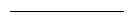 YEAR OF MANUFACTURE(Compliance Plate)…………………………ODOMETER READING(at time vehicle acquired from last owner)…………………………..Kilometres/MilesCASH PRICE (INC. GST)$ ………………………STATUTORY WARRANTY vehicle is covered by the terms of  statutory warranty under the MotorVehicle Dealers Act 1973 becausethe cash price (inc. GST) paid $4 000 or the vehicle is more than 12 years old  has  more than 180 000 kmvehicle  at vehicle isstatutory warranty the .STATUTORY WARRANTY vehicle is covered by the terms of  statutory warranty under the MotorVehicle Dealers Act 1973 becausethe cash price (inc. GST) paid $4 000 or the vehicle is more than 12 years old  has  more than 180 000 kmvehicle  at vehicle isstatutory warranty the .CitationGazettalCommencementMotor Vehicle Dealers (Sales) Regulations 197414 Jun 1974 pp.1926-3612 Aug 1974Motor Vehicle Dealers (Sales) Amendment Regulations 198430 Nov 1984 p.39971 Jan 1985 (see regulation 2)Motor Vehicle Dealers (Sales) Amendment Regulations 19885 Aug 1988 p.26292 Sep 1988 (see regulation 2)Motor Vehicle Dealers (Sales) Amendment Regulations 198925 Aug 1989 p.287425 Aug 1989Motor Vehicle Dealers (Sales) Amendment Regulations 199826 Jun 1998 pp.3375-8026 Dec 1998 (see regulation 2)Motor Vehicle Dealers (Sales) Amendment Regulations (No. 2) 199818 Sep 1998 pp.5157-826 Dec 1998 (see regulation 2 and Gazette 26 Jun 1998 p.3375)Motor Vehicle Dealers (Sales) Amendment Regulations 200213 Aug 2002 pp.4159-711 Sep 2002 (see regulation 2 and Gazette 13 Aug 2002 p.4151)Motor Vehicle Dealers (Sales) Amendment Regulations (No. 2) 200230 Aug 2002 p. 4455-61 Sep 2002 (see regulation 2 and Gazette 13 Aug 2002 p. 4159 and p. 4151)Motor Vehicle Dealers (Sales) Amendment Regulations 2006 17 Nov 2006 p. 4750-91 Jan 2007 (see r. 2)